新闻发布, 2021年6月22日蓝界科技将参与欧洲共同利益重要项目（IPCEI）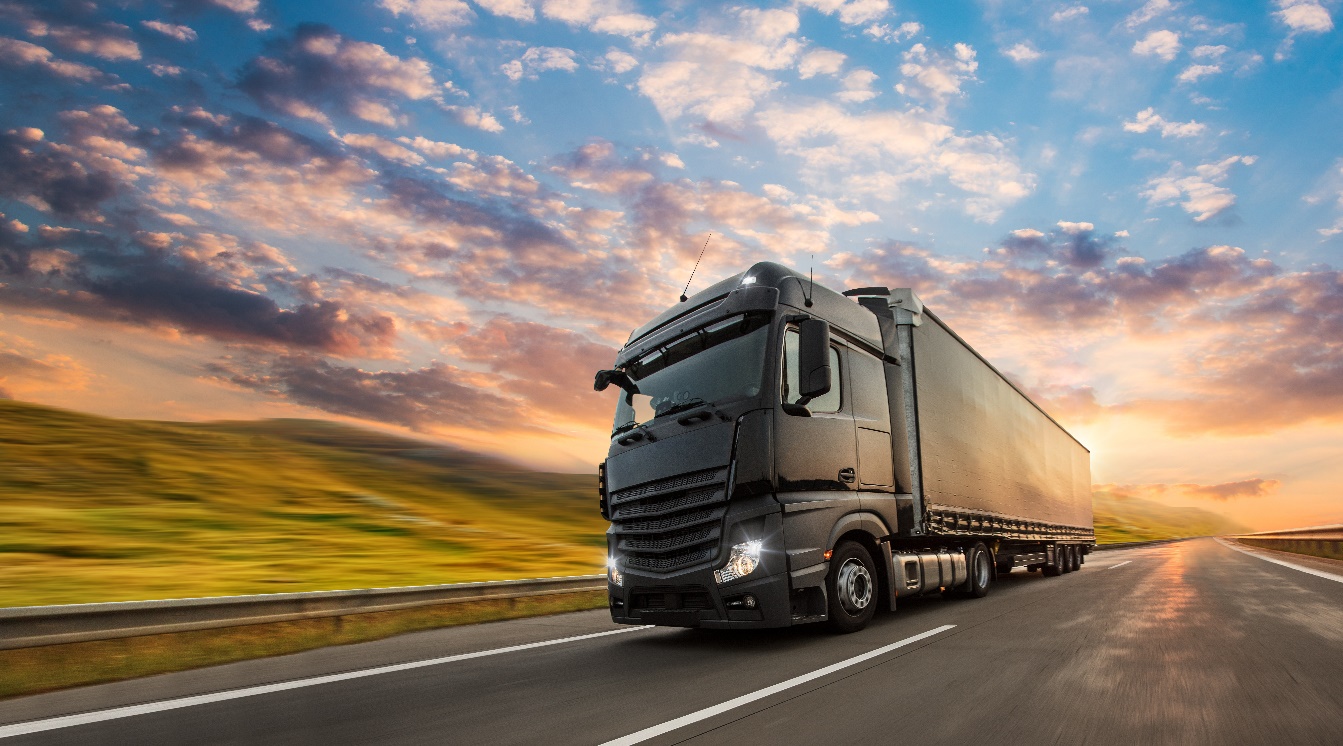 蓝界科技的甲醇燃料电池技术将支持重型运输行业的绿色转型丹麦工业、商业与金融事业部（The Danish Ministry of Industry, Business and Financial Affairs）宣布奥尔堡绿色碳捕集与利用中心项目（Green CCU Hub Aalborg project）已通过预审，将进入下一阶段的欧洲共同利益重要项目（IPCEI）评审。蓝界科技作为该项目的燃料电池合作伙伴，将在这一项目中扮演重要角色。 欧洲共同利益重要项目（IPCEI）是欧盟为强化氢产业价值链和推进绿色转型所做的共同努力。日前，丹麦议会以绝大多数票同意对丹麦“电力向多种能源转换“技术（Power-to-X technology）的发展进行高达八亿五千万丹麦克朗的拨款，参与欧洲共同利益重要项目。蓝界科技作为燃料电池合作伙伴加入了奥尔堡绿色碳捕集与利用中心项目，在该项目中，蓝界科技将研发和展示燃料电池技术，实现电甲醇燃料短期内在重型运输领域和长期内在船运领域的有效利用。该项目的其他主要合作伙伴有：电甲醇燃料生产商Reintegrate、太阳能和风能公司European Energy和奥尔堡港（奥尔堡港主要负责项目场地准备和电甲醇燃料存储设施铺设）。该项目目标是年产75,000吨电甲醇，打造欧洲最大的电甲醇燃料生产基地之一，并支持全球最大的甲醇燃料电池测试基地之一的发展。重型运输的绿色变革者全球运输领域74.5%的二氧化碳排放来自陆路运输。因此，全球都越来越关注如何以更先进的技术来替代对化石燃料的依赖。直接电气化和电池技术可以从某种程度上提供解决方案；但要克服更艰巨的挑战，尤其是重型运输领域里的程焦虑和充电时长问题，就需要应用其他技术方案，而这正是甲醇燃料电池技术的用武之地。甲醇燃料电池能为电机提供车辆所需要的充足里程，通过加注液态甲醇作为燃料，甲醇燃料电池汽车的燃料加注的方便性和灵活性可以与传统内燃机汽车媲美。甲醇燃料电池系统无氮氧化物、硫氧化物和颗粒物的排放，通过使用由可再生能源产生的电甲醇作为燃料，该系统能实现碳中和排放，不会给大气和环境增加额外负担。“我们非常自豪能作为燃料电池合作伙伴加入到奥尔堡绿色碳捕集与利用中心项目。我们的甲醇燃料电池具有高电效率，它将是实现电甲醇在经济效益上与传统燃料相媲美目标的关键。我们的项目覆盖了电甲醇燃料从生产、储存、配送到有效利用的整个价值链，为支持推广甲醇作为交通运输领域未来燃料提供了广泛的概念验证，“蓝界科技联合创始人、首席商务官Mads Friis Jensen解释到。蓝界科技的甲醇燃料电池技术能实现高达45%的电效率，其系统内水的再生利用设计使其相比于电池电动车和氢燃料电池卡车拥有更高的能量效率。实现甲醇燃料电池商业化应用的关键在于实现该技术的工业化生产。目前，蓝界科技正在丹麦奥尔堡港逐步布局大规模生产设施，预计未来三年内能实现年产50,000套燃料电池。甲醇燃料蓄势待发使用甲醇这一液态燃料作为氢的载体是全球潮流。丹麦的欧洲共同利益重要项目恰好能为这一潮流提供佐证：六个在审批项目中，至少有三个项目或多或少以甲醇作为终端产品。“过去几年里，业界对能源的关注逐渐从氢向从电力向多种能源转换（Power-to-X）这一概念转变，而甲醇正是这多种能源中最有前景的能源之一。目前，全球有许多氢能项目，很多项目实质上是以甲醇作为终端产品的。这一模式也可以在丹麦的欧洲共同利益重要项目申请中得到印证：半数项目申请都以甲醇为落脚点“，Mads Friis Jensen说到。使用由可再生能源生产的电甲醇所承载的氢可以解决目前氢能市场发展所面临的困境——基础设施。鉴于甲醇是一种液态燃料，只要对全球范围内现有的基础设施进行较为简单的升级就能实现甲醇的大规模存储、配送和加注。因此，相比于花费高昂投资来铺设高压基础设施实现氢能布局，甲醇基础设施布局更经济有效且能快速实现。事实上，甲醇也能直接作为传统内燃机燃料为车辆提供动力；含85%甲醇的燃料能直接在汽油车上加注使用。以此方式，交通运输领域能快速实现碳减排，加速绿色转化。这不啻为一种向更环保且有效的甲醇燃料电池技术转化的过渡解决方案。新闻联系人: 公共关系与宣传总监				 Anne Kvist 					 	邮箱： akv@blue.world    		 手机： +45 31 60 16 71				关于蓝界科技（Blue World Technologies） 蓝界科技是一家有雄心和远见的高温质子交换膜燃料电池组件及系统研发商和制造商。其产品可应用于全球固定电源、APU、汽车和重型交通运输等场景。其燃料电池将成为内燃机和柴油发电机的绿色替代品。作为Power-to-X生态系统的一环，其甲醇燃料电池技术将为无法实现直接电气化或无法应用电池技术等领域的绿色转换提供解决方案。蓝界科技的燃料电池的以甲醇燃料为主。甲醇是一种可再生、可使用现有基础设施便捷便宜实现长时间存储和全球运输的液态燃料。蓝界科技由拥有丰富的燃料电池行业经验的团队创立，公司的目标在于通过大规模生产实现甲醇燃料电池技术的商业化。蓝界科技致力于高温质子交换膜与甲醇重整相结合的技术，其产品设计简洁，能量转换效率高，拥有碳排量低、燃料成本低、有害物零排放等显著优点。欢迎访问我们的主页 www.blue.world 或社交媒体 social media了解更多资讯。